ТЕРРИТОРИАЛЬНАЯ ИЗБИРАТЕЛЬНАЯ КОМИССИЯ
ГОРОДА УССУРИЙСКА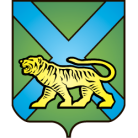 РЕШЕНИЕг. Уссурийск
Об определении избирательных участков для информирования избирателей, являющихся инвалидами по зрению, а также на которых будут применяться специальные трафареты для заполнения избирательных бюллетеней на выборах депутатовДумы Уссурийского городского округа, назначенных на 8 сентября 2019 годаВ целях обеспечения избирательных прав граждан, являющихся инвалидами по зрению при проведении  выборов депутатов Думы Уссурийского городского округа, назначенных на 8 сентября 2019 года, на основании пункта 7.1 статьи 61, пункта 2.1 статьи 63 Федерального закона «Об основных гарантиях избирательных прав и права на участие в референдуме граждан Российской Федерации», части 7 статьи 72, части 3 статьи 74 Избирательного кодекса Приморского края территориальная избирательная комиссия города Уссурийска РЕШИЛА:Определить избирательные участки, на информационных стендах которых будут размещены информационные материалы, выполненные крупным шрифтом и (или) с применением рельефно-точечного шрифта Брайля, а также на которых будут изготовлены специальные трафареты для самостоятельного заполнения избирательного бюллетеня избирателями, являющихся инвалидами по зрению, согласно приложению.Направить настоящее решение главе администрации Уссурийского городского округа для информации и осуществления помощи территориальной избирательной комиссии города Уссурийска при организации голосования избирателей, являющихся инвалидами по зрению на выборах депутатов Думы Уссурийского городского округа, назначенных на 8 сентября 2019 года.Разместить настоящее решение на официальном сайте администрации Уссурийского городского округа в разделе «Территориальная избирательная комиссия города Уссурийска» в информационно-телекоммуникационной сети «Интернет».  Председатель комиссии	                                                 	   О.М. МихайловаСекретарь комиссии					                              Н.М. Божко Приложениек решению территориальной избирательной комиссиигорода Уссурийскаот 15 июля 2019 года № 174/1126Избирательные участки, на информационных стендах которых будут размещены информационные материалы, выполненные крупным шрифтом и (или) с применением рельефно-точечного шрифта Брайля, а также на которых будут изготовлены специальные трафареты для самостоятельного заполнения избирательного бюллетеня избирателями, являющихся инвалидами по зрению___________________________________15 июля 2019 года                     № 174/1126№п\п№ УИКАдрес1.2807г. Уссурийск, ул.Пушкина,88, МБУК «Централизованная клубная система» «Центр народного творчества»2.2822г. Уссурийск, ул. Амурская, 41, МБОУ «СОШ № 16»3.2829г. Уссурийск, ул. Короленко, 11а, МБОУ «СОШ № 30»4.2834г. Уссурийск, ул. Ленина, 144, МБОУ «СОШ № 14»5.2841г. Уссурийск, ул. Русская, 10, МАУК «Молодежный центр культуры и досуга «Горизонт» Уссурийского городского округа филиал ДК «Дружба»6.2850г. Уссурийск, ул. Владивостокское шоссе, 26а, МАУК «Молодежный центр культуры и досуга «Горизонт» Уссурийского городского округа филиал ЦКД «Искра»7.2866г. Уссурийск, ул. Тургенева, 2, Уссурийское отделение КГАУ «МФЦ Приморского края»